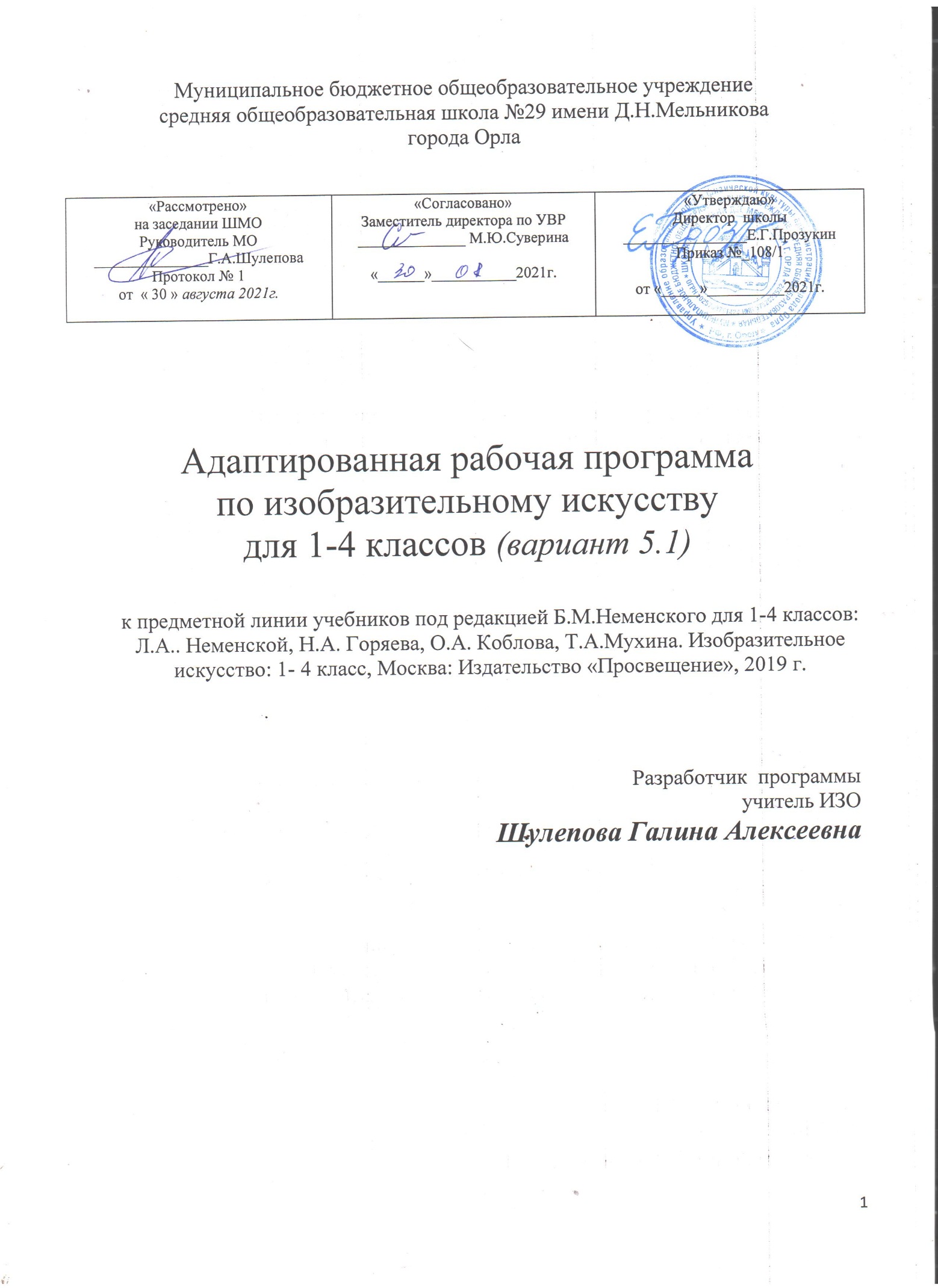 СОДЕРЖАНИЕ АДАПТИРОВАННОЙ ПРОГРАММЫПояснительная записка…………………………………………………………...3Общая характеристика учебного предмета…………………………………….. 4Место учебного предмета в учебном плане……………………………………. 7 Ценностные ориентиры содержания учебного предмета………………………7Содержание учебного курса……………………………………………………...8Личностные, метапредметные и предметные результаты                    освоения учебного предмета…………………………………………………......117.       Тематическое планирование (учебно-тематический план)………………….....148.       Материально техническое обеспечение ………………………………………...35 ИСКУССТВО. ИЗОБРАЗИТЕЛЬНОЕ ИСКУССТВО     1—4 классыПОЯСНИТЕЛЬНАЯ ЗАПИСКА   Адаптированная рабочая программа по изобразительному искусству для учащихся 1-4 классов с тяжелыми нарушениями речи (вариант 5.1) - это образовательная программа, адаптированная для обучения данной категории обучающихся с учетом особенностей их психофизического развития, индивидуальных возможностей, обеспечивающая коррекцию нарушений развития и социальную адаптацию.Адаптированная рабочая программа разработана в соответствии со следующими нормативными документами:• Законом РФ «Об образовании в Российской Федерации» от 29.12.2012 .N"«273- ФЗ.• СанПиНами 2.4.2.2821-10 "Санитарно-эпидемиологические требования к условиям обучения и организации обучения в общеобразовательных учреждениях", утвержденными постановлением Главного государственного санитарного врача РФ от 29.12.2010 № 189 (с изм. от 29.06.2011, 25.12.2013, 24.11.2015),• СанПин 2.4.2.3286-15 «Санитарно-эпидемиологические требования к условиям организации обучения и воспитания в организациях, осуществляющих образовательную деятельность по адаптированным основным образовательным программам для обучающихся с ОВЗ».утвержденный постановлением Главного государственного санитарного врача Российской Федерации от 10.07.2015 № 26.• Федеральным государственным образовательным стандартом начального общего образования (далее — ФГОС), утвержденным приказом Министерства образования и науки РФ от 6.10.2009 №373 (с изм. от 26.10.2010. 22.09.2011, 18.12.2012, 29.12.2014. 18.05.2015,31.12.2015).• Федеральный государственный образовательный стандарт начального общего образования обучающихся с ограниченными возможностями здоровья, утвержденный приказом, Минобрнауки России от 19 декабря 2014г. №1598.• Уставом Школы,• С учетом Примерной адаптированной основной общеобразовательной программы начального общего образования обучающихся с ТНР, одобренной решением федерального учебно-методического объединения по общему образованию.    Адаптированная рабочая программа обучающихся предполагает, что учащийся с тяжелыми нарушениями речи (вариант 5.1) получает образование, полностью соответствующее по итоговым достижениям к моменту завершения обучения образованию обучающихся, не имеющих ограничений по возможностям здоровья. Срок реализации программы 4 года. Определение варианта адаптированной программы обучающегося с ТНР осуществляется на основе рекомендаций психолого- медико-педагогической комиссией (ТПМПК), сформулированных по результатам его комплексного психолого- медико-педагогического обследования, с учетом ИПР в порядке, установленном законодательством Российской Федерации.Программа ориентирована на усвоение обязательного минимума, соответствующего государственным стандартам и позволяет работать без перегрузок в классе с детьми разного уровня обучения, включая детей с тяжелыми нарушениями речи.
Целью изучения курса изобразительного искусства  в 1–4 классах является: формирование художественной культуры учащихся как неотъемлемой части культуры духовной, т. е. культуры мироотношений, выработанных поколениями. Эти ценности как высшие ценности человеческой цивилизации, накапливаемые искусством, должны быть средством очеловечения, формирования нравственно-эстетической отзывчивости на прекрасное и безобразное в жизни и искусстве, т. е. зоркости души ребенка.    Задачи курса:развитие у ребёнка интереса к внутреннему миру человека, способности углубления в себя, осознания своих внутренних переживаний;совершенствование эмоционально-образного восприятия произведений искусства и окружающего мира;развитие способности видеть проявление художественной культуры в реальной жизни (музей, архитектура, дизайн, скульптура и др.);формирование навыков работы с различными художественными материалами.   В основу программы положены идеи и положения Федерального государственного образовательного стандарта начального общего образования и Концепции духовно-нравственного развития и воспитания личности гражданина России.   Программа создана на основе развития традиций российского художественного образования, внедрения современных инновационных методов  и на основе современного понимания требований к результатам обучения. Программа является результатом целостного комплексного проекта, разрабатываемого на основе системной исследовательской и экспериментальной работы. Смысловая и логическая последовательность программы обеспечивает целостность учебного процесса  и преемственность этапов обучения.   Художественно-эстетическое развитие учащегося рассматривается как важное условие социализации личности, как способ его вхождения в мир человеческой культуры и в то же время как способ самопознания и самоидентификации. Художественное развитие осуществляется в практической, деятельностной форме в процессе художественного творчества каждого ребёнка. Цели художественного образования состоят в развитии эмоционально-нравственного потенциала ребёнка, его души средствами приобщения к художественной культуре как форме духовно-нравственного писка человечества. Содержание программы учитывает возрастание роли визуального образа как средства познания и коммуникации в современных условиях.   Культуросозидающая роль программы состоит также в воспитании гражданственности и патриотизма. Эта задача ни в коей мере не ограничивает связи с культурой разных стран мира, напротив, в основу программы положен принцип «от родного порога в мир общечеловеческой культуры». Россия – часть многообразного и целостного мира. Ребёнок шаг за шагом открывает многообразие культур разных народов и ценностные связи, объединяющие всех людей планеты.   Связи искусства с жизнью человека, роль искусства в повседневном его бытии, в жизни общества, значение искусства в развитии каждого ребёнка – главный смысловой стержень программы.ОБЩАЯ ХАРАКТЕРИСТИКА УЧЕБНОГО ПРЕДМЕТАИзобразительное искусство как школьная дисциплина имеет интегрированный характер, так как она включает в себя основы разных видов визуально-пространственных искусств: живопись, графику, скульптуру, дизайн, архитектуру, народное и декоративно-прикладное искусство, изображение в зрелищных и экранных искусствах. Они изучаются в контексте взаимодействия с другими, то есть временными и синтетическими, искусствами.Систематизирующим методом является выделение трех основных видов художественной деятельности для визуальных пространственных искусств:—  изобразительная художественная деятельность;—  декоративная художественная деятельность;—  конструктивная художественная деятельность.Три способа художественного освоения действительности — изобразительный, декоративный и конструктивный — в начальной школе выступают для детей в качестве хорошо им понятных, интересных и доступных видов художественной деятельности: изображение, украшение, постройка. Постоянное практическое участие школьников в этих трех видах деятельности позволяет систематически приобщать их к миру искусства.При выделении видов художественной деятельности очень важной является задача показать разницу их социальных функций: изображение – это художественное познание мира, выражение своего к нему отношения, эстетического переживания его; конструктивная деятельность – это создание предметно-пространственной среды; декоративная деятельность – это способ организации общения людей, имеющий коммуникативные функции в жизни общества.Необходимо иметь в виду, что в начальной школе три вида художественной деятельности представлены в игровой форме как Братья-Мастера Изображения, Украшения и Постройки. Они помогают вначале структурно членить, а значит, и понимать деятельность искусств в окружающей жизни, более глубоко осознавать искусство.Тематическая цельность и последовательность развития курса помогают обеспечить прозрачные эмоциональные контакты с искусством на каждом этапе обучения. Ребенок поднимается год за годом, урок за уроком по ступенькам познания личных связей со всем миром художественно-эмоциональной культуры.Предмет «Изобразительное искусство» предполагает сотворчество учителя и ученика; диалогичность; четкость поставленных задач и вариативность их решения; освоение традиций художественной культуры и импровизационный поиск личностно значимых смыслов.Основные виды учебной деятельности — практическая художественно-творческая деятельность ученика и восприятие красоты окружающего мира и произведений искусства.Практическая художественно-творческая деятельность (ребенок выступает в роли художника) и деятельность по восприятию искусства (ребенок выступает в роли зрителя, осваивая опыт художественной культуры) имеют творческий характер. Учащиеся осваивают различные художественные материалы (гуашь и акварель, карандаши, мелки, уголь, пастель, пластилин, глина, различные виды бумаги, ткани, природные материалы), инструменты (кисти, стеки, ножницы и т. д.), а также художественные техники (аппликация, коллаж, монотипия, лепка, бумажная пластика и др.).Одна из задач — постоянная смена художественных материалов, овладение их выразительными возможностями. Многообразие видов деятельности стимулирует интерес учеников к предмету, изучению искусства и является необходимым условием формирования личности каждого.Восприятие произведений искусства предполагает развитие специальных навыков, развитие чувств, а также овладение образным языком искусства. Только в единстве восприятия произведений искусства и собственной творческой практической работы происходит формирование образного художественного мышления детей.Особым видом деятельности учащихся является выполнение творческих проектов и презентаций. Для этого необходима работа со словарями, поиск разнообразной художественной информации в Интернете.Программа построена так, чтобы дать школьникам ясные представления о системе взаимодействия искусства с жизнью. Предусматривается широкое привлечение жизненного опыта детей, примеров из окружающей действительности. Работа на основе наблюдения и эстетического переживания окружающей реальности является важным условием освоения детьми программного материала. Стремление к выражению своего отношения к действительности должно служить источником развития образного мышления.Развитие художественно-образного мышления учащихся строится на единстве двух его основ: развитие наблюдательности, т.е. умения вглядываться в явления жизни, и развитие фантазии, т. е. способности на основе развитой наблюдательности строить художественный образ, выражая свое отношение к реальности.Наблюдение и переживание окружающей реальности, а также способность к осознанию своих собственных переживаний, своего внутреннего мира являются важными условиями освоения детьми материала курса. Конечная цель — духовное развитие личности, т. е. формирование у ребенка способности самостоятельного видения мира, размышления о нем, выражения своего отношения на основе освоения опыта художественной культуры.Тематическая цельность и последовательность развития курса помогают обеспечить прозрачные эмоциональные контакты с искусством на каждом этапе обучения. Ребенок поднимается год за годом, урок за уроком по ступенькам познания личных связей со всем миром художественно-эмоциональной культуры. Принцип опоры на личный опыт ребёнка и расширения, обогащения его освоением культуры выражен в самой структуре программы.Тема 1 класса — «Ты изображаешь, украшаешь и строишь». Дети знакомятся с присутствием разных видов художественной деятельности в повседневной жизни, с работой художника, учатся с разных художнических позиций наблюдать реальность, а также, открывая первичные основания изобразительного языка, — рисовать, украшать и конструировать, осваивая выразительные свойства различных художественных материалов.Тема 2 класса — « Искусство и ты». Художественное развитие ребенка сосредотачивается на  способах выражения в искусстве чувств человека, на художественных средствах эмоциональной оценки: доброе — злое, взаимоотношении реальности  и фантазии в творчестве художника.Тема 3 класса – «Искусство вокруг нас». Показано присутствие пространственно-визуальных искусств в окружающей вас действительности. Учащийся узнает, какую роль играет искусства и каким образом они воздействуют на нас дома, на улице, в городе, в селе, в театре, в цирке, на празднике - везде, где живут, трудятся и создают окружающий мир.Тема 4 класса «Каждый народ - художник». Дети узнают, почему у разных народов по-разному строятся традиционные жилища, почему такие разные представления о женской и мужской красоте, как отличаются праздники. Но, знакомясь с разнообразием народных культур, дети учатся видеть, как многое их объединяет. Искусство способствует взаимопониманию людей, учит их сопереживать и ценить друг друга, а непохожая, иная, красота помогает глубже понять свою родную культуру и её традиции.Восприятие произведений искусства и практические творческие задания, подчиненные общей задаче, создают условия для глубокого осознания и переживания каждой предложенной темы. Этому способствуют также соответствующая музыка и поэзия, помогающие детям на уроке воспринимать и создавать заданный образ.Программа «Изобразительное искусство» предусматривает чередование уроков индивидуального практического творчества учащихся и уроков коллективной творческой деятельности.Коллективные формы работы могут быть разными: работа по группам; индивидуально-коллективная работ, когда каждый выполняет свою часть для общего панно или постройки. Совместная творческая деятельность учит детей договариваться, ставить и решать общие задачи, понимать друг друга, с уважением и интересом относиться к работе товарища, а общий положительный результат дает стимул для дальнейшего творчества и уверенность в своих силах. Чаще всего такая работа — это подведение итога какой-то большой темы и возможность более полного и многогранного ее раскрытия, когда усилия каждого, сложенные вместе, дают яркую и целостную картину.Художественная деятельность школьников на уроках находит разнообразные формы выражения: изображение на плоскости и в объеме (с натуры, по памяти, по представлению); декоративная и конструктивная работа; восприятие явлений действительности и произведений искусства; обсуждение работ товарищей, результатов коллективного творчества и индивидуальной работы на уроках; изучение художественного наследия; подбор иллюстративного материала к изучаемым темам; прослушивание музыкальных и литературных произведений (народных, классических, современных).Художественные знания, умения и навыки являются основным средством приобщения к художественной культуре. Средства художественной выразительности — форма, пропорции, пространство, светотональность, цвет, линия, объем, фактура материала, ритм, композиция — осваиваются учащимися на всем протяжении обучения.На уроках вводится игровая драматургия по изучаемой теме, прослеживаются связи с музыкой, литературой, историей, трудом.Систематическое освоение художественного наследия помогает осознавать искусство как духовную летопись человечества, как выражение отношения человека к природе, обществу, поиску истины. На протяжении всего курса обучения школьники знакомятся с выдающимися произведениями архитектуры, скульптуры, живописи, графики, декоративно-прикладного искусства, изучают классическое и народное искусство разных стран и эпох. Огромное  значение  имеет  познание  художественной  культуры  своего народа.Обсуждение детских работ с точки зрения их содержания, выразительности, оригинальности активизирует внимание детей, формирует опыт творческого общения.Периодическая организация выставок дает детям возможность заново увидеть и оценить свои работы, ощутить радость успеха. Выполненные на уроках работы учащихся могут быть использованы как подарки для родных и друзей, могут применяться в оформлении школы.МЕСТО УЧЕБНОГО ПРЕДМЕТА В УЧЕБНОМ ПЛАНЕУчебная программа «Изобразительное искусство» разработана для 1 — 4 классов начальной школы.На изучение предмета отводится 1 ч в  неделю, всего на курс — 135 ч. Предмет изучается: ЦЕННОСТНЫЕ ОРИЕНТИРЫ СОДЕРЖАНИЯ УЧЕБНОГО ПРЕДМЕТАПриоритетная цель художественного образования в школе — духовно-нравственное развитие ребенка, т. е. формирование у него качеств, отвечающих представлениям об истинной человечности, о доброте и культурной полноценности в восприятии мира.Культуросозидающая роль программы состоит также в воспитании гражданственности и патриотизма. Прежде всего ребенок постигает искусство своей Родины, а потом знакомиться с искусством других народов.В основу программы положен принцип «от родного порога в мир общечеловеческой культуры». Россия — часть многообразного и целостного мира. Ребенок шаг за шагом открывает многообразие культур разных народов и ценностные связи, объединяющие всех людей планеты. Природа и жизнь являются базисом формируемого мироотношения.Связи искусства с жизнью человека, роль искусства в повседневном его бытии, в жизни общества, значение искусства в развитии каждого ребенка — главный смысловой стержень курса.Программа построена так, чтобы дать школьникам ясные представления о системе взаимодействия искусства с жизнью. Предусматривается широкое привлечение жизненного опыта детей, примеров из окружающей действительности. Работа на основе наблюдения и эстетического переживания окружающей реальности является важным условием освоения детьми программного материала. Стремление к выражению своего отношения к действительности должно служить источником развития образного мышления.Одна из главных задач курса — развитие у ребенка интереса к внутреннему миру человека, способности углубления в себя, осознания своих внутренних переживаний. Это является залогом развития способности сопереживания.Любая тема по искусству должна быть не просто изучена, а прожита, т.е. пропущена через чувства ученика, а это возможно лишь в деятельностной форме, в форме личноготворческого опыта. Только тогда, знания и умения по искусству становятся личностно значимыми, связываются с реальной жизнью и эмоционально окрашиваются, происходит развитие личности ребенка, формируется его ценностное отношение к миру.Особый характер художественной информации нельзя адекватно передать словами. Эмоционально-ценностный, чувственный опыт, выраженный в искусстве, можно постичь только через собственное переживание — проживание художественного образа в форме художественных действий. Для этого необходимо освоение художественно-образного языка, средств художественной выразительности. Развитая способность к эмоциональному уподоблению — основа эстетической отзывчивости. В этом особая сила и своеобразие искусства: его содержание должно быть присвоено ребенком как собственный чувственный опыт.На этой основе происходит развитие чувств, освоение художественного опыта поколений и эмоционально-ценностных критериев жизни.СОДЕРЖАНИЕ УЧЕБНОГО КУРСАХудожественный подход к предмету позволит освоить его содержание не только технологически, но и художественно, переводя акцент с обычного умения на художественно-образное воплощение идеи.Учебный материал в примерной программе представлен тематическими блоками, отражающими деятельностный характер и субъективную сущность художественного образования: «Учимся у природы», «Учимся на традициях своего народа», «Приобщаемся к культуре народов мира». «Искусство вокруг нас».  В каждом блоке показано присутствие пространственно-визуальных искусств в окружающей нас действительности. Учащийся узнает, какую роль играют искусства и каким образом они воздействуют на нас дома, на улице, в городе и селе, в театре и цирке, на празднике – везде, где люди живут, трудятся и созидают окружающий мир В каждый блок включены темы, направленные на решение задач начального художественного образования и воспитания, а также на получение опыта художественно-творческой деятельности, содержание которого в обобщенном виде вынесено в отдельный блок, но в практике общего художественного образования фактически входит в каждый блок.ТЫ ИЗОБРАЖАЕШЬ, УКРАШАЕШЬ И СТРОИШЬ.  Ты учишься  изображать Изображения, красота всюду вокруг нас. Мастер Изображения учит видеть.Изображать можно пятном.Изображать можно в объеме.Изображать можно линией.Разноцветные краски.Изображать можно и то, что невидимо (настроение).Художники и зрители (обобщение темы).Ты украшаешьМир полон украшений.Цветы.Красоту надо уметь замечать.Узоры на крыльях. Ритм пятен.Красивые рыбы. Монотипия.Украшения птиц. Объёмная аппликация.Как украшает себя человек.Мастер Украшения помогает сделать праздник (обобщение темы).Ты строишьПостройки в нашей жизни.Дома бывают разными.Домики, которые построила природа.Форма и конструкции природных домиков.Дом снаружи и внутри.Строим город.  Все имеет свое строение.Строим вещи.Город, в котором мы живем (обобщение темы).Изображение, украшение, постройка всегда помогают друг другуТри Брата-Мастера всегда трудятся вместе.Праздник весны. Разноцветные жуки.Сказочная страна.Времена года.Здравствуй, лето! Урок любования  (обобщение темы).                                  ИСКУССТВО И ТЫ.Как и чем  работают художник?Три основные краски – желтый, красный, синий.Белая и чёрная краски.Пастель и цветные мелки, акварель, их выразительные возможности.Выразительные возможности аппликации.Выразительные возможности графических материалов.Выразительность материалов для работы в объеме.Выразительные возможности бумаги.Неожиданные материалы (обобщение темы).Реальность и фантазия  Изображение и реальность.Изображение и фантазия.Украшение и реальность.Украшение и фантазия.Постройка и реальность.Постройка и фантазия.Братья-Мастера Изображения, украшения и Постройки всегда работают вместе (обобщение темы).О чём говорит искусство  Изображение природы в различных состояниях.Изображение характера животных. Изображение характера человека: женский образ.Изображение характера человека: мужской образ.Образ человека в скульптуре.Человек и его  украшения.О чём говорят украшения.Образ здания.Образы зданий и окружающей жизни.В изображении, украшении, постройке человек выражает свои чувства, мысли, настроение, свое отношение к миру (обобщение темы).Как говорит искусство Теплые и холодные цвета. Что они выражают.Тихие  и звонкие цвета.Что такое ритм линий?Характер линий. Ритм пятен.Пропорции выражают характер. Ритм линий и пятен, цвет, пропорции — средства выразительности. Обобщающий урок года.ИСКУССТВО  ВОКРУГ  НАС.Искусство в твоем доме Твои игрушки.Посуда у тебя дома.  Обои и шторы в твоем доме.Мамин платок.Твои книжки.Открытки.Труд художника для твоего дома (обобщение темы).Искусство на улицах твоего города Памятники архитектуры.Парки, скверы, бульвары.Ажурные ограды.Волшебные фонари.Витрины.Удивительный транспорт.Труд художника на улицах твоего города (обобщение темы).Художник и зрелищеХудожник в цирке.Художник в театре.Театр кукол.Маски.Афиша и плакат.Праздник в городе.Школьный праздник-карнавал (обобщение темы).Художник и музей Музеи в жизни города.Картина - особый мир. Картина-пейзаж.Картина-портрет.Картина-натюрморт.Картины исторические и бытовые.Скульптура в музее и на улице.Художественная выставка (обобщение темы).КАЖДЫЙ НАРОД — ХУДОЖНИК       .Истоки родного искусстваПейзаж родной земли.Деревня — деревянный мир.Красота человека.Народные праздники (обобщение темы).Древние города нашей Земли Родной угол.Древние соборы. Города Русской земли.Древнерусские воины-защитники.Новгород. Псков. Владимир и Суздаль. Москва.Узорочье теремов.Пир в теремных палатах (обобщение темы).Каждый народ — художникСтрана Восходящего солнца.  Образ художественной культуры Японии.Народы гор и степей.Юрта как произведение архитектуры.Города в пустыне.Древняя Эллада.Европейские города СредневековьяМногообразие художественных культур в мире (обобщение темы).Искусство объединяет народы Материнство.Мудрость старости.Сопереживание.Герои - защитники.Героическая тема в искусстве разных народов.Юность и надежды.Искусство народов мира (обобщение темы).ЛИЧНОСТНЫЕ, МЕТАПРЕДМЕТНЫЕ и ПРЕДМЕТНЫЕ РЕЗУЛЬТАТЫ ОСВОЕНИЯ УЧЕБНОГО ПРЕДМЕТАФормирование универсальных учебных действийИзучение изобразительного искусства по данной программе способствует формированию у учащихся личностных и метапредметных результатов обучения, соответствующих требованиям федерального государственного образовательного стандарта основного общего образования.Личностные результаты:отражаются в индивидуальных качественных свойствах учащихся, которые они должны приобрести в процессе освоения учебного предмета по программе «Изобразительное искусство»:чувство гордости за культуру и искусство Родины, своего народа;уважительное отношение к культуре и искусству других народов нашей страны и мира в целом;понимание особой роли культуры и искусства в жизни общества и каждого отдельного человека;сформированность эстетических чувств, художественно-творческого мышления, наблюдательности и фантазии;сформированность эстетических потребностей — потребностей в общении с искусством, природой, потребностей в творческом отношении к окружающему миру, потребностей в самостоятельной практической творческой деятельности;овладение навыками коллективной деятельности в процессе совместной творческой работы в команде одноклассников под руководством учителя;умение сотрудничать с товарищами в процессе совместной деятельности, соотносить свою часть работы с общим замыслом;умение обсуждать и анализировать собственную художественную деятельность и работу одноклассников с позиций творческих задач данной темы, с точки зрения содержания и средств его выражения.Метапредметные результаты:характеризуют уровень сформированности универсальных способностей учащихся, проявляющихся в познавательной и практической творческой деятельности:овладение умением творческого видения с позиций художника, т.е. умением сравнивать, анализировать, выделять главное, обобщать;овладение умением вести диалог, распределять функции и роли в процессе выполнения коллективной творческой работы;использование средств информационных технологий для решения различных учебно-творческих задач в процессе поиска дополнительного изобразительного материала, выполнение творческих проектов отдельных упражнений по живописи, графике, моделированию и т.д.;умение планировать и грамотно осуществлять учебные действия в соответствии с поставленной задачей, находить варианты решения различных художественно-творческих задач;умение рационально строить самостоятельную творческую деятельность, умение организовать место занятий;осознанное стремление к освоению новых знаний и умений, к достижению более высоких и оригинальных творческих результатов.Предметные результаты:характеризуют опыт учащихся в художественно-творческой деятельности, который приобретается и закрепляется в процессе освоения учебного предмета:знание видов художественной деятельности: изобразительной (живопись, графика, скульптура), конструктивной (дизайн и архитектура), декоративной (народные и прикладные виды искусства);понимание образной природы искусства;эстетическая оценка явлений природы, событий окружающего мира;применение художественных умений, знаний и представлений в процессе выполнения художественно-творческих работ;способность узнавать, воспринимать, описывать и эмоционально оценивать несколько великих произведений русского и мирового искусства;умение обсуждать и анализировать произведения искусства, выражая суждения о содержании, сюжетах и выразительных средствах;усвоение названий ведущих художественных музеев России и художественных музеев своего региона;умение видеть проявления визуально-пространственных искусств в окружающей жизни: в доме, на улице, в театре, на празднике;способность использовать в художественно-творческой деятельности различные художественные материалы и художественные техники;способность передавать в художественно-творческой деятельности характер, эмоциональные состояния и свое отношение к природе, человеку, обществу;умение компоновать на плоскости листа и в объеме задуманный художественный образ;освоение умений применять в художественно—творческой деятельности основ цветоведения, основ графической грамоты;овладение навыками моделирования из бумаги, лепки из пластилина, навыками изображения средствами аппликации и коллажа;знание основных видов и жанров пространственно-визуальных искусств;умение характеризовать и эстетически оценивать разнообразие и красоту природы различных регионов нашей страны;умение рассуждать о многообразии представлений о красоте у народов мира, способности человека в самых разных природных условиях создавать свою самобытную художественную культуру;изображение в творческих работах особенностей художественной культуры разных (знакомых по урокам) народов, передача особенностей понимания ими красоты природы, человека, народных традиций;умение узнавать и называть, к каким художественным культурам относятся предлагаемые (знакомые по урокам) произведения изобразительного искусства и традиционной культуры;способность эстетически, эмоционально воспринимать красоту городов, сохранивших исторический облик, — свидетелей нашей истории;умение объяснять значение памятников и архитектурной среды древнего зодчества для современного общества;выражение в изобразительной деятельности своего отношения к архитектурным и историческим ансамблям древнерусских городов;умение приводить примеры произведений искусства, выражающих красоту мудрости и богатой духовной жизни, красоту внутреннего мира человека.В результате изучения изобразительного искусства на уровне начального общего образования у обучающихся:Выпускник научится:будут сформированы основы художественной культуры: представление о специфике изобразительного искусства, потребность в художественном творчестве и в общении с искусством, первоначальные понятия о выразительных возможностях языка искусства;начнут развиваться образное мышление, наблюдательность и воображение, учебно-творческие способности, эстетические чувства, формироваться основы анализа произведения искусства; будут проявляться эмоционально-ценностное отношение к миру, явлениям действительности и художественный вкус;сформируются основы духовно-нравственных ценностей личности – способности оценивать и выстраивать на основе традиционных моральных норм и нравственных идеалов, воплощенных в искусстве, отношение к себе, другим людям, обществу, государству, Отечеству, миру в целом; устойчивое представление о добре и зле, должном и недопустимом, которые станут базой самостоятельных поступков и действий на основе морального выбора, понимания и поддержания нравственных устоев, нашедших отражение и оценку в искусстве, любви, взаимопомощи, уважении к родителям, заботе о младших и старших, ответственности за другого человека;появится готовность и способность к реализации своего творческого потенциала в духовной и художественно-продуктивной деятельности, разовьется трудолюбие, оптимизм, способность к преодолению трудностей, открытость миру, диалогичность;установится осознанное уважение к традициям, формам культурно-исторической, социальной и духовной жизни родного края, наполнятся конкретным содержанием понятия «Отечество», «родная земля», «моя семья и род», «мой дом», разовьется принятие культуры и духовных традиций многонационального народа Российской Федерации;будут заложены основы российской гражданской идентичности, чувства сопричастности и гордости за свою Родину, российский народ и историю России, появится осознание своей этнической и национальной принадлежности, ответственности за общее благополучие.Обучающиеся:овладеют умениями и навыками в восприятии произведений искусства; смогут понимать образную природу искусства; давать эстетическую оценку явлениям окружающего мира; научатся применять художественные умения, знания и представления о пластических искусствах для выполнения учебных и художественно-практических задач, познакомятся с возможностями использования в творчестве различных ИКТ-средств;получат навыки сотрудничества со взрослыми и сверстниками, научатся вести диалог, участвовать в обсуждении значимых для человека явлений жизни и искусства, будут способны вставать на позицию другого человека;смогут реализовать собственный творческий потенциал, применяя полученные знания и представления об изобразительном искусстве для выполнения учебных и художественно-практических задач, действовать самостоятельно при разрешении проблемно-творческих ситуаций в повседневной жизни.7. ТЕМАТИЧЕСКОЕ ПЛАНИРОВАНИЕ(учебно-тематический план)1 класс2 класс3 класс4 класс8.  УЧЕБНО-МЕТОДИЧЕСКОЕ И МАТЕРИАЛЬНО-ТЕХНИЧЕСКОЕ ОБЕСПЕЧЕНИЕ ОБРАЗОВАТЕЛЬНОГО ПРОЦЕССАДля реализации данной программы используется следующее учебно-методическое обеспечение:УЧЕБНИКИЛ.А.Неменская. Изобразительное искусство: Ты изображаешь, украшаешь и строишь, 1 класс. Москва, Просвещение, 2019 г. Е.И.Коротеева. Изобразительное искусство: Искусство и ты, 2 класс.Москва, Просвещение, 2020 г. Н.А.Горячева, Л.А.Неменская, А.С.Питерских и др Изобразительное искусство: Искусство вокруг нас, 3 класс, Москва, Просвещение, 2020 г. Л.А.Неменская. Изобразительное искусство: Каждый народ – художник, 4 класс,Москва, Просвещение, 2020 г.   РАБОЧИЕ ТЕТРАДИЛ.А.Неменская. Изобразительное искусство. Твоя мастерская. Рабочая тетрадь. 1 класс.Н.А.Горячева, Л.А.Неменская, А.С.Питерских и др. Изобразительное искусство. Твоя мастерская. Рабочая тетрадь. 2 класс.Н.А.Горячева, Л.А.Неменская, А.С.Питерских и др. Изобразительное искусство. Твоя мастерская. Рабочая тетрадь. 3 класс.Л.А.Неменская.Изобразительное искусство.Твоя мастерская.Рабочая тетрадь.1кл.             ПОСОБИЯ ДЛЯ УЧИТЕЛЯ1. Рабочие программы «Изобразительное искусство» предметной линии учебников под редакцией Б.Н.Неменского 1-4 класс, Москва «Просвещение», 2019г.2. Уроки изобразительного искусства. Поурочные разработки. 1-4 классы Авторы: Б.М.Неменский, Л.А.Неменская, Е.И.Коротеева и др.- М.: Просвещение.ПЕРЕЧЕНЬ ИСПОЛЬЗУЕМЫХ  ИНТЕРНЕТ-РЕСУРСОВ1. Федеральный государственный образовательный стандарт (официальный сайт) http://standart.edu.ru/2. ФГОС (основное общее образование) http://standart.edu.ru/catalog.aspx?CatalogId=25873. Примерные программы по учебным предметам http://standart.edu.ru/catalog.aspx?CatalogId=26294. Закон РФ «Об образовании» http://standart.edu.ru/catalog.aspx?CatalogId=26665. Федеральный портал «Российское образование» http://www.edu.ru6. Российский общеобразовательный портал                                  http://www.school.edu.ru7. Всероссийский интернет-педсовет  http://pedsovet.org8. Портал «Открытый класс» http://www.openclass.ru/9. Презентации по ИЗО  http://powerpoint.net.ru/МАТЕРИАЛЬНО-ТЕХНИЧЕСКОЕ ОБЕСПЕЧЕНИЕКомпьютер Проектор Экран навеснойМагнитная доскаКраски акварельные, гуашевые.Бумага А4.Бумага цветная.Кисти беличьиЕмкости для воды.Пластилин.Муляжи фруктов и овощей.Демонстрационный материалИллюстрации картин русских и зарубежных художников.классЧасов в неделюЧасов в год1133213431344134Всего1135Тематическое планированиеОсновные виды  деятельности обучающихся                                      Ты изображаешь. Знакомство с Мастером Изображения (11ч)                                      Ты изображаешь. Знакомство с Мастером Изображения (11ч)Изображения всюду вокруг насНаходить в окружающей действительности изображения, сделанные художниками.Рассуждать о содержании рисунков, сделанных детьми.Рассматривать иллюстрации (рисунки) в детских книгах.Придумыватьи изображать то, что каждый хочет, умеет, любит.Мастер Изображения учит видетьИзображать можно пятномНаходить, рассматривать красоту (интересное, эмоционально-образное, необычное) в обыкновенных явлениях (деталях) природы (листья, капли дождя, паутинки, камушки, кора деревьев и т. п.) и рассуждать об увиденном (объяснять увиденное).Видеть зрительную метафору (на что похоже) в выделенных деталях природы.Выявлять геометрическую форму простого плоского тела (листьев).Сравнивать различные листья на основе выявления их геометрических форм.Создавать, изображать на плоскости  графическими средствами (цветные карандаши, фломастеры) заданный (по смыслу) метафорический образ на основе выбранной геометрической формы (сказочный лес, где все деревья похожи на разные по форме листья).Использовать пятно как основу изобразительного образа на плоскости.Соотносить форму пятна с опытом зрительных впечатлений.Видеть зрительную метафору —находить потенциальный образ в случайной форме силуэтного пятна и проявлять его путем дорисовки.Воспринимать и анализировать (на доступном  уровне) изображения на основе пятна в иллюстрациях художников к детским книгам.Овладевать первичными навыками изображения на плоскости с помощью пятна, навыками работы кистью и краской.Создавать изображения на основе пятна методом от целого к частностям (создание образов зверей, птиц, рыб способом «превращения», т.е. дорисовывания пятна (кляксы).Изображать можно в объеме  Находить выразительные, образные объемы в природе (облака, камни, коряги, плоды и т. д.).Воспринимать выразительность большой формы в скульптурных изображениях, наглядно сохраняющих образ исходного природного материала (скульптуры С. Эрьзи, С. Коненкова).Овладевать первичными навыками изображения в объеме.Изображать в объеме птиц, зверей способами вытягивания и вдавливания (работа с  пластилином).Изображать можно линией.    Разноцветные краски.Изображать можно и то, что невидимо. Художники и зрители (обобщение темы)Овладевать первичными навыками изображения на плоскости с помощью линии, навыками работы графическими материалами (черный фломастер, простой карандаш, гелевая ручка).Находитьи наблюдать линии и их ритм в природе.Сочинять и рассказывать с помощью линейных изображений маленькие сюжеты из своей жизни.Овладевать первичными навыками работы гуашью.Соотносить цвет с вызываемыми им предметными ассоциациями (что бывает красным, желтым и т. д.), приводить примеры.Экспериментировать, исследовать возможности краски в процессе создания различных цветовых пятен, смешений и наложений цветовых пятен при создании красочных ковриков.Соотносить восприятие цвета со своими чувствами и эмоциями.Осознавать, что изображать можно не только предметный мир, но и мир наших чувств (радость или грусть, удивление, восторг и т. д.).Изображать радость или грусть (работа гуашью).Обсуждатьи анализировать работы одноклассников с позиций творческих задач данной темы, с точки зрения содержания и средств его выражения.Воспринимать и эмоционально оценивать выставку творческих работ одноклассников.Участвовать в обсуждении выставки.Рассуждать о своих впечатлениях и эмоционально оценивать, отвечать на вопросы по содержанию произведений художников (В. Васнецов, М. Врубель, Н. Рерих, В. Ван Гог и др.).Ты украшаешь. Знакомство с Мастером Украшения (8 ч)Ты украшаешь. Знакомство с Мастером Украшения (8 ч)Мир полон украшенийНаходить примеры декоративных украшений в окружающей действительности (в школе, дома, на улице).Наблюдать и эстетически оценивать украшения в природе.Видеть неожиданную красоту в неброских, на первый взгляд незаметных, деталях природы, любоваться красотой природы.Создавать роспись цветов-заготовок, вырезанных из цветной бумаги (работа гуашью).Составлять из готовых цветов коллективную работу (поместив цветы в нарисованную на большом листе корзину или вазу)Красоту надо уметь замечать  Находить природные узоры (сережки на ветке, кисть ягод, иней и т. д.) и любоваться ими, выражать в беседе свои впечатления.Разглядывать узоры и формы, созданные природой, интерпретировать их в собственных изображениях и украшениях.Изображать (декоративно) птиц, бабочек, рыб и т. д., передавая характер их узоров, расцветки, форму украшающих их деталей, узорчатую красоту фактуры.Осваивать простые приемы работы в технике плоскостной и объемной аппликации, живописной и графической росписи, монотипии и т. д.Узоры, которые создали люди.Как украшает себя человек.Мастер Украшения помогает сделать праздник (обобщение темыНаходить орнаментальные украшения в предметном окружении человека, в предметах, созданных человеком.Рассматривать орнаменты, находить в них природные мотивы и геометрические мотивы.Придумывать свой орнамент: образно, свободно написать красками и кистью декоративный эскиз на листе бумаги.Рассматривать изображения сказочных героев в детских книгах.Анализировать украшения как знаки, помогающие узнавать героев и характеризующие их.Изображать сказочных героев, опираясь на изображения характерных для них украшений (шляпа Незнайки и Красной Шапочки, Кот в сапогах и т. д.).Придумать, как можно украсить свой класс к празднику Нового года, какие можно придумать украшения, фантазируя на основе несложного алгоритма действий.Создавать несложные новогодние украшения из цветной бумаги (гирлянды, елочные игрушки, карнавальные головные уборы).Выделять и соотносить деятельность по изображению и украшению, определять их роль в создании новогодних украшений.Ты строишь. Знакомство с Мастером Постройки (8ч)Ты строишь. Знакомство с Мастером Постройки (8ч)Постройки в нашей жизниДома бывают разнымиРассматривать и сравнивать, различные архитектурные постройки, иллюстрации из детских книг с изображением жилищ, предметов современного дизайна с целью развития наблюдательности и представлений о многообразии и выразительности конструктивных пространственных форм.Изображать придуманные дома для себя и своих друзей или сказочные дома героев детских книг и мультфильмов.Соотносить внешний вид архитектурной постройки с ее назначением.Анализировать, из каких основных частей состоят дома.Конструировать изображение дома с помощью печаток («кирпичиков») (работа гуашью).Домики, которые построила природаНаблюдать постройки в природе (птичьи гнезда, норки зверей, пчелиные соты, панцирь черепахи, раковины, стручки, орешки и т. д.), анализировать их форму, конструкцию, пропорции.Изображать (или лепить) сказочные домики в форме овощей, фруктов, грибов, цветов и т. п.Дом снаружи и внутриСтроим городВсе имеет свое строениеСтроим вещиПонимать взаимосвязь внешнего вида и внутренней конструкции дома.Придумывать и изображать фантазийные дома (в виде букв алфавита, различных бытовых предметов и др.), их вид снаружи и внутри (работа восковыми мелками, цветными карандашами или фломастерами по акварельному фону).Рассматривать и сравнивать реальные здания разных форм.Овладевать первичными навыками конструирования из бумаги.Конструировать (строить) из бумаги (или коробочек-упаковок) разнообразные дома, создавать коллективный макет игрового городка.Анализировать различные предметы с точки зрения строения их формы, их конструкции.Составлять, конструировать из простых геометрических форм (прямоугольников, кругов, овалов, треугольников) изображения животных в технике аппликации.Понимать, что в создании формы предметов быта принимает участие художник-дизайнер, который придумывает, как будет этот предмет выглядеть.Конструировать (строить) из бумаги различные простые бытовые предметы, упаковки, а затем украшать их, производя правильный порядок учебных действийГород, в котором мы живем (обобщение темы)Понимать, что в создании городской среды принимает участие художник-архитектор, который придумывает, каким быть городу.Учиться воспринимать и описывать архитектурные впечатления.Делать зарисовки города по впечатлению после экскурсии.Участвовать в создании коллективных панно-коллажей с изображением городских (сельских) улиц.Овладевать навыками коллективной творческой деятельности под руководством учителя.Участвовать в обсуждении итогов совместной практической деятельности.Изображение, украшение, постройка всегда помогают друг другу (6 ч)Изображение, украшение, постройка всегда помогают друг другу (6 ч)Три Брата-Мастера всегда трудятся вместе.Сказочная страна». Создание панно.«Праздник весны». Конструирование из бумагиУрок любования. Умение видеть.Здравствуй, лето! (обобщение темы)Различать три вида художественной деятельности (по цели деятельности и как последовательность этапов работы).Анализировать деятельность Мастера Изображения, Мастера Украшения и Мастера Постройки, их «участие» в создании произведений искусства (изобразительного, декоративного, конструктивного).Воспринимать и обсуждать выставку детских работ (рисунки, скульптура, постройки, украшения), выделять в них знакомые средства выражения, определять задачи, которые решал автор в своей работе.Овладевать навыками коллективной деятельности, работать организованно в команде одноклассников под руководством учителя.Создавать коллективное панно-коллаж с изображением сказочного мира.Наблюдать и анализировать природные формы.Овладевать художественными приемами работы с бумагой (бумагопластика), графическими материалами, красками.Фантазировать, придумывать декор на основе алгоритмически заданной конструкции. Придумывать, как достраивать простые заданные формы, изображая различных насекомых, птиц, сказочных персонажей на основе анализа зрительных впечатлений, а также свойств и возможностей заданных художественных материалов.Любоваться красотой природы.Наблюдать живую природу с точки зрения трех Мастеров, т. е. имея в виду задачи трех видов художественной деятельности.Сотрудничать с товарищами в процессе совместной работы (под руководством учителя), выполнять свою часть работы в соответствии с общим замыслом.Характеризовать свои впечатления от рассматривания репродукций картин и (желательно) впечатления от подлинных произведений в художественном музее или на выставке.Выражать в изобразительных работах свои впечатления от прогулки в природу и просмотра картин художников.Создавать композицию на тему «Здравствуй, лето!» (работа гуашью).Тематическое планированиеОсновные виды  деятельности обучающихсяКак и чем работает художник? (9 ч)Как и чем работает художник? (9 ч)«Цветочная полянва»Три основных цвета — желтый, красный, синийНаблюдать цветовые сочетания в природе.Смешивать краски сразу на листе бумаги, посредством приема «живая краска».Овладевать первичными живописными навыками.Изображать на основе смешивания трех основных цветов разнообразные цветы по памяти и впечатлению.Радуга но грозовом небе.Учиться различать и сравнивать темные и светлые оттенки цвета и тона.Смешивать цветные краски с белой и черной для получения богатого колорита.Развивать навыки работы гуашью.Создавать живописными материалами различные по настроению пейзажи, посвященные изображению природных стихий.Осенний лесПастель и цветные мелки, акварель, их выразительные возможностиРасширять знания о художественных материалах.Понимать красоту и выразительность пастели, мелков, акварели,Развивать навыки работы пастелью, мелками, акварелью.Овладевать первичными знаниями перспективы, (загораживание, ближе — дальше).Изображать осенний лес, используя выразительные возможности материалов.Осенний листопадВыразительные возможности аппликацииОвладевать техникой и способами аппликации.Понимать и использовать особенности изображения на плоскости с помощью пятна.Создавать коврик на тему осенней земли, опавших листьев.Графика зимнего лесаВыразительные возможности графических материаловПонимать выразительные возможности линии, точки, темного и белого пятен (язык графики) для создания художественного образа.Осваивать приемы работы графическими материалами (тушь, палочка,кисть).Наблюдать за пластикой деревьев, веток, сухой травы на фоне снега.Изображать, используя графические материалы, зимний лес.«Звери в лесу»Выразительность материалов для работы в объемеСравнивать, сопоставлять выразительные возможности различных художественных материалов, которые применяются в скульптуре (дерево, камень, металл и др.).Развивать навыки работы с целым куском пластилина.Овладевать  приемами работы с пластилином (вдавливание, заминание, вытягивание, защипление).Создавать объемное изображение животного с передачей характера«Птицы в лесу»Выразительные возможности бумагиРазвивать навыки создания геометрических форм (конуса, цилиндра, прямоугольника) из бумаги, навыки перевода плоского листа в разнообразные объемные формы.Овладевать приемами работы с бумагой, навыками перевода плоского листа в разнообразные объемные формы.Конструировать из бумаги объекты игровой площадки.«Композиция из сухих трав и цветов»Изображение ночного праздничного городаПовторять и закреплять полученные на предыдущих уроках знания о художественных материалах и их выразительных возможностях.Создавать образ ночного города с помошью разнообразных неожиданных материалов.Обобщать пройденный материал, обсуждать творческие работы на итоговой выставке, оценивать собственную художественную деятельность и деятельность своих одноклассников.Реальность и фантазия (7 ч)Реальность и фантазия (7 ч)Изображение и реальность. «Наши друзья – птицы»Рассматривать, изучать и анализировать строение реальных животных.Изображать животных, выделяя пропорции частей тела.Передавать в изображении характер выбранного животного.Закреплять навыки работы от общего к частному.Изображение и фантазия. Сказочная птицаРазмышлять о возможностях изображения как реального, так и фантастического мира.Рассматривать слайды и изображения реальных и фантастических животных (русская деревянная и каменная резьба и т.д.).Придумывать выразительные фантастические образы животных.Изображать сказочные существа путем соединения воедино элементов разных животных и даже растений.Развивать навыки работы гуашью.Украшение и реальность. Веточки деревьев с росой и паутинкойНаблюдать и учиться видеть украшения в природе.Эмоционально откликаться на красоту природы.Создавать с помощью графических материалов, линий изображения различных украшений в природе (паутинки, снежинки и т.д.).Развивать навыки работы тушью, пером, углем, мелом.Украшение и фантазия. КокошникСравнивать, сопоставлять природные формы с декоративнымимоти-вами в кружевах, тканях, украшениях, на посуде.Осваивать приемы создания орнамента: повторение модуля, ритмическое чередование элемента.Создавать украшения (воротничок для платья, подзор, закладка для книг и т.д.), используя узоры.Работать графическими материалами (роллеры, тушь, фломастеры) с помощью линий различной толщины.Подводный мир. Постройка и реальностьРассматривать природные конструкции, анализировать их формы, пропорции.Эмоционально откликаться на красоту различных построек в природе.Осваивать навыки работы с бумагой (закручивание, надрезание, складывание, склеивание).Конструировать из бумаги формы подводного мира.Участвовать в создании коллективной работы.Постройка и фантазия Фантастический замокСравнивать, сопоставлять природные формы с архитектурными постройками.Осваивать приемы работы с бумагой.Придумывать разнообразные конструкции.Создавать макеты фантастических зданий, фантастического города.Участвовать в создании коллективной работы.Братья-Мастера Изображения. Украшения и Постройки всегда работают вместе (обобщение темы)Повторять и закреплять полученные на предыдущих уроках знания. Понимать роль, взаимодействиев работе трех Братьев-Мастеров (их триединство).Конструировать (моделировать) и украшать елочные украшения (изображающие людей, зверей, растения) для новогодней елки.Обсуждать творческие работы на итоговой выставке, оценивать собственную художественную деятельность и деятельность своих одноклассников.О чем говорит искусство (8 ч)О чем говорит искусство (8 ч)Четвероногий герой. Изображение характера животныхНаблюдать и рассматривать животных в различных состояниях.Давать устную зари совку-характеристику зверей.Входить в образ изображаемого животного.Изображать животного с ярко выраженным характером и настроением.Развивать навыки работы гуашью.Изображение характера человека: женский образ русских сказокСоздавать противоположные по характеру сказочные женские образы (Золушка и злая мачеха, баба Бабариха и Царевна-Лебедь, добрая и злая волшебницы), используя живописные и графические средства.Изображение характера человека: сказочный мужской образХарактеризовать доброго и злого сказочных героев,Сравнивать и анализировать возможности использования изобразительных средств для создания доброго и злого образов.Учиться изображать эмоциональное состояние человека.Создавать живописными материалами выразительные контрастные образы доброго или злого героя (сказочные и былинные персонажи).Образ сказочного героя, выраженный в объемеМоре.Изображение природы в разных состоянияхСравнивать, сопоставлять выразительные возможности различных художественных материалов, которые применяются в скульптуре (дерево, камень, металл и пр.).Развивать навыки создания образов из целого куска пластилина.Овладевать приемами работы с пластилином (вдавливание, заминание, вытягивание, зашипление).Создавать в объеме сказочные образы с ярко выраженным характером. Человек и его украшения. ВоротничокПонимать роль украшения в ни человека.Сравнивать и анализировать украшения, имеющие разный характер.Создавать декоративные композиции заданной формы (вырезать из бумаги богатырские доспехи, кокошники, воротники).Украшать кокошники, оружие для добрых и злых сказочных героев и т.д.Морской бой Салтана и пиратов. О чем говорят украшенияСопереживать, принимать участие в создании коллективного панно.Понимать характер линии, цвета, формы, способных раскрыть намерения человека.Украшать паруса двух противоположных по намерениям сказочных флотов.В мире сказочных героев. В изображении, украшении и постройке человек выражает свои чувства, мысли, настроение, свое отношение к миру (обобщение темы)                                                     Повторять и закреплять полученные на предыдущих уроках знания.Обсуждать творческие работы на итоговой выставке, оценивать собственную художественную деятельность и деятельность одноклассников.Как говорит искусство (9 ч)Как говорит искусство (9 ч)«Замок Снежной королевы». Теплые и холодные цвета. Борьба теплого и холодногоЦвет как средство выражения:холодные цветаРасширять знания о средствах художественной выразительностиУметь составлять теплые и холодные цвета.Понимать эмоциональную выразительность теплых и холодных цветов.Уметь видеть в природе борьбу и взаимовлияние цвета.Осваивать различные приемы работы кистью (мазок «кирпичик», «волна», «пятнышко»).Развивать колористические навыки работы гуашью.Изображать простые сюжеты с колористическим контрастом (угасающий костер вечером, сказочная жар-птица и т.п.).«Весна идет». Тихие и звонкие цветаУметь составлять на бумаге тихие (глухие) и звонкие цвета.Иметь представление об эмоциональной выразительности цвета — глухого и звонкого.Уметь наблюдать многообразие и красоту цветовых состояний в весенней природе.Изображать борьбу тихого (глухого) и звонкого цветов, изображая весеннюю землю.Создавать колористическое богатство внутри одной цветовой гаммы.Закреплять умения работать кистью.«Весенний ручеёк» Что такое ритм линий?Расширять знания о средствах художественной выразительности.Уметь видеть линии в окружающей действительности.Получать представление об эмоциональной выразительности линии.Фантазировать, изображать весенние ручьи, извивающиеся змейками, задумчивые, тихие и стремительные (в качестве подмалевка — изображение весенней земли).Развивать навыки работы пастелью, восковыми мелками.«Ветка». Характер линийУметь видеть линии в окружающей действительности.Наблюдать, рассматривать, любоваться весенними ветками различных деревьев.Осознавать, как определенным материалом можно создать художественный образ.Использовать в работе сочетание различных инструментов и материалов.Изображать ветки деревьев с определенным характером и настроением.Ритм пятенРасширять знания о средствах художественной выразительности.Понимать, что такое ритм.Уметь передавать расположение (ритм) летящих птиц на плоскости листа.Развивать навыки творческой работы в технике обрывной аппликации.«Смешные человечки». Пропорции выражают характерРазвивать навыки творческой работы в технике обрывной аппликации.Расширять знания о средствах художественной выразительности.Понимать, что такое пропорции.Создавать выразительные образы животных или птиц с помощью изменения пропорций.Ритм линий и пятен, цвет, пропорции – средства выразительности. «Весна. Шум птиц»Повторять н закреплятьполученные знания и умений.Понимать роль взаимодействия различных средств художественной выразительности для создания того или иного образа.Создавать коллективную творческую работу (панно) «Весна. Шум птиц».Сотруднчать с товарищами в процессе совместной творческой работы, уметь договариваться, объясняя замысел, уметь выполнять работу в границах заданной роли.Обобщающий урок года. «В музее у веселого художника»Анализировать детские работы на выставке, рассказывать о своих впечатлениях от работ товарищей и произведений художников.Понимать и уметь называть задачи, которые решались в каждой четверти.Фантазировать и рассказывать о своих творческих планах на лето.Тематическое планированиеОсновные виды  деятельности обучающихся                                                             Искусство в твоем доме (8ч)                                                             Искусство в твоем доме (8ч)Твои игрушкиХарактеризовать и эстетически оценивать разные виды игрушек, материалы, из которых они сделаны. Понимать и объяснять единство материала, формы и внешнего оформления игрушек (украшения).Выявлять в воспринимаемых образцах игрушек работу Мастеров Постройки, Украшения и Изображения, рассказывать о ней.Учиться видеть и объяснять образное содержание конструкции и украшения предмета.Создавать выразительную пластическую форму игрушки и украшать ее, добиваясь целостности цветового решения.Посуда у тебя домаХарактеризовать связь между формой, декором посуды (ее художественным образом) и ее назначением.Уметь выделять конструктивный образ (образ формы, постройки) и характер декора, украшения (деятельность каждого из Братьев-Мастеров в процессе создания образа посуды).Овладевать навыками создания выразительной формы посуды и ее декорирования в лепке, а также навыками изображения посудных форм, объединенных общим образным решением.  Обои и шторы у себя домаПонимать роль цвета и декора в создании образа комнаты.Рассказывать о роли художника и этапах его работы (постройка, изображение, украшение) при создании обоев и штор.Обретать опыт творчества и художественно-практические навыки в создании эскиза обоев или штор для комнаты в соответствии с ее функциональным назначением.Мамин платокВоспринимать и эстетически оценивать разнообразие вариантов росписи ткани на примере платка.Понимать зависимость характера узора, цветового решения платка от того, кому и для чего он предназначен.Знать и объяснять основные варианты композиционного решения росписи платка (с акцентировкой изобразительного мотива в центре, по углам, в виде свободной росписи), а также характер узора (растительный,  геометрический)Различать постройку (композицию), украшение (характер декора), изображение (стилизацию) в процессе создания образа платка.Обрести опыт творчества и художественно-практические навыки в создании эскиза росписи платка (фрагмента), выражая его назначение (для мамы, бабушки, сестры; праздничный или повседневный).Твои книжкиПонимать роль художника и Братьев-Мастеров в создании книги (многообразие форм книг, обложка, иллюстрации, буквицы и т.д.).Знать и называть отдельные элементы оформления книги (обложка, иллюстрации, буквицы).Узнавать и называть произведения нескольких художников-иллюстраторов детской книги.Создавать проект детской книжки-игрушки.Овладевать навыками коллективной работы.ОткрыткиПонимать и уметь объяснять роль художника и Братьев-Мастеров в создании форм открыток, изображений на них.Создавать открытку к определенному событию или декоративную закладку (работа в технике граттажа, графической монотипии, аппликации или в смешанной технике).Приобретать навыки выполнения лаконичного выразительного изображения.Труд художника для твоего дома (обобщение темы)Участвовать в творческой обучающей игре, организованной на уроке, в роли зрителей, художников, экскурсоводов, Братьев-Мастеров.Осознавать важную роль художника, его труда в создании среды жизни человека, предметного мира в каждом доме.Уметь представлять любой предмет с точки зрения участия в его создании волшебных Братьев-Мастеров.Эстетически оценивать работы сверстников.Искусство на улицах твоего города (7 ч)Искусство на улицах твоего города (7 ч)Памятники архитектурыУчиться видеть архитектурный образ, образ городской среды.Воспринимать и оценивать эстетические достоинства старинных и современных построек родного города (села).Раскрывать особенности архитектурного образа города.Понимать, что памятники архитектуры — это достояние народа, которое необходимо беречь.Различать в архитектурном образе работу каждого из Братьев-Мастеров.Изображать архитектуру своих родных мест, выстраивая композицию листа, передавая в рисунке неповторимое своеобразие и ритмическую упорядоченность архитектурных форм.Парки, скверы, бульварыСравнивать и анализировать парки, скверы, бульвары с точки зрения их разного назначения и устроения (парк для отдыха, детская площадка, парк-мемориал и др.).Эстетически воспринимать парк как единый, целостный художественный ансамбль.Создавать образ парка в технике коллажа, гуаши или выстраивая объемно-пространственную композицию из бумаги.Овладевать приемами коллективной творческой работы в процессе создания общего проекта.Ажурные оградыВоспринимать, сравнивать, давать эстетическую оценку чугунным оградам в Санкт-Петербурге и Москве, в родном городе, отмечая их роль в украшении города.Сравнивать между собой ажурные ограды и другие объекты (деревянные наличники, ворота с резьбой, дымники и т.д.), выявляя в них общее и особенное.Различать деятельность Братьев-Мастеров при создании ажурных оград.Фантазировать, создавать проект (эскиз) ажурной решетки.Использовать ажурную решетку в общей композиции с изображением парка или сквера.Волшебные фонариВоспринимать, сравнивать, анализировать старинные фонари Москвы, Санкт-Петербурга и других городов, отмечать особенности формы и украшений.Различать фонари разного эмоционального звучания.Уметь объяснять роль художника и Братьев-Мастеров при создании нарядных обликов фонарей.Изображать необычные фонари, используя графические средства или создавать необычные конструктивные формы фонарей, осваивая приемы работы с бумагой (скручивание, закручивание, склеивание).ВитриныПонимать работу художника и Братьев-Мастеров по созданию витрины как украшения улицы города и своеобразной рекламы товара.Уметь объяснять связь художественного оформления витрины с профилем магазина.Фантазировать, создавать творческий проект оформления витрины магазина.Овладевать композиционными и оформительскими навыками в процессе создания образа витрины.Удивительный транспортУметь видеть образ в облике машины. Характеризовать, сравнивать, обсуждать разные формы автомобилей и их украшение.Видеть, сопоставлять и объяснять связь природных форм с инженернымиконструкциями и образным решением различных видов транспорта.Фантазировать, создавать образы фантастических машин.Обрести новые навыки в конструировании из бумаги.Труд художника на улицах твоего города (села) (обобщение темы)Осознавать и уметь объяснять важную и всем очень нужную работу художника и Мастеров Постройки, Украшения и Изображения в создании облика города.Создавать из отдельных детских работ, выполненных в течение четверти, коллективную композицию.Овладевать приемами коллективной творческой деятельности.Участвовать в занимательной образовательной игре в качестве экскурсоводовХудожник и зрелище (10 ч)Художник и зрелище (10 ч)Художник в циркеПонимать и объяснять важную роль художника в цирке (создание красочных декораций, костюмов, циркового реквизита и т.д.).Придумывать и создавать красочные выразительные рисунки или аппликации на тему циркового представления, передавая в них движение, характеры, взаимоотношения между персонажами.Учиться изображать яркое, веселое, подвижное.Художник в театреСравнивать объекты, элементы театрально-сценического мира, видеть в них интересные выразительные решения, превращения простых материалов в яркие образы.Понимать и уметь объяснять роль театрального художника в создании спектакля.Создавать «Театр на столе» — картонный макет с объемными (лепными, конструктивными) или плоскостными (расписными) декорациями и бумажными фигурками персонажей сказки для игры в спектакль.Овладевать навыками создания объемно-пространственной композиции.Театр куколИметь представление о разных видах кукол (перчаточные, тростевые, марионетки) и их истории, о кукольном театре в наши дни.Придумывать и создавать выразительную куклу (характерную головку куклы, характерные детали костюма, соответствующие сказочному персонажу); применять для работы пластилин, бумагу, нитки, ножницы, куски ткани.Использовать куклу для игры в кукольный спектакль.МаскиОтмечать характер, настроение, выраженные в маске, а также выразительность формы и декора, созвучные образу.Объяснять роль маски в театре и на празднике.Конструировать выразительные и острохарактерные маски к театральному представлению или празднику.Афиша и плакатИметь представление о назначении театральной афиши, плаката (привлекает внимание, сообщает название, лаконично рассказывает о самом спектакле).Уметь видеть и определять в афишах-плакатах изображение, украшение и постройку.Иметь творческий опыт создания эскиза афиши к спектаклю или цирковому представлению; добиваться образного единства изображения и текста.Осваивать навыки лаконичного, декоративно-обобщенного изображения (в процессе создания афиши или плаката).Праздник в городеОбъяснять работу художника по созданию облика праздничного города.Фантазировать о том, как можно украсить город к празднику Победы (9 Мая), Нового года или на Масленицу, сделав его нарядным, красочным, необычным.Создавать в рисунке проект оформления праздника.Школьный карнавал (обобщение темы)Понимать роль праздничного оформления для организации праздника.Придумывать и создавать оформление к школьным и домашним праздникам.Участвовать в театрализованном представлении или веселом карнавале.Овладевать навыками коллективного художественного творчества.                                                              Художник и музей (9 ч)                                                              Художник и музей (9 ч)Музей в жизни городаПонимать и объяснять роль художественного музея, учиться понимать, что великие произведения искусства являются национальным достоянием.Иметь представление и называть самые значительные музеи искусств России — Государственную Третьяковскую галерею, Государственный русский музей, Эрмитаж, Музей изобразительных искусств имени А. С. Пушкина.Иметь представление о самых разных видах музеев и роли художника в создании их экспозиций.Картина — особый мир. Картина-пейзажИметь представление, что картина — это особый мир, созданный художником, наполненный его мыслями, чувствами и переживаниями.Рассуждать о творческой работе зрителя, о своем опыте восприятия произведений изобразительного искусства.Рассматривать и сравнивать картины-пейзажи, рассказывать о настроении и разных состояниях, которые художник передает цветом (радостное, праздничное, грустное, таинственное, нежное и т.д.).Знать имена крупнейших русских художников-пейзажистов.Изображать пейзаж по представлению с ярко выраженным настроением.Выражать настроение в пейзаже цветом.Картина-портретИметь представление об изобразительном жанре — портрете и нескольких известных картинах-портретах.Рассказывать об изображенном на портрете человеке (какой он, каков его внутренний мир, особенности его характера).Создавать портрет кого-либо из дорогих, хорошо знакомых людей (родители, одноклассник, автопортрет) по представлению, используя выразительные возможности цвета.Картина-натюрмортВоспринимать картину-натюрморт как своеобразный рассказ о человеке — хозяине вещей, о времени, в котором он живет, его интересах.Понимать, что в натюрморте важную роль играет настроение, которое художник передает цветом.Изображать натюрморт по представлению с ярко выраженным настроением (радостное, праздничное, грустное и т.д.).Развивать живописные и композиционные навыки.Знать имена нескольких художников, работавших в жанре натюрморта.Картины исторические и бытовыеИметь представление о картинах исторического и бытового жанра.Рассказывать, рассуждать о наиболее понравившихся (любимых) картинах, об их сюжете и настроении.Развивать композиционные навыки.Изображать сцену из своей повседневной жизни (дома, в школе, на улице и т.д.), выстраивая сюжетную композицию.Осваивать навыки изображения в смешанной технике (рисунок восковыми мелками и акварель).Скульптура в музее и на улицеРассуждать, эстетически относиться к произведению скульптуры, объяснять значение окружающего пространства для восприятия скульптуры.Объяснять роль скульптурных памятников.Называть несколько знакомых памятников и их авторов, уметь рассуждать о созданных образах.Называть виды скульптуры (скульптура в музеях, скульптурные памятники, парковая скульптура), материалы, которыми работает скульптор.Лепить фигуру человека или животного, передавая выразительную пластику движения.Художественная выставка (обобщение темы)Участвовать в организации выставки детского художественного творчества, проявлять творческую активность.Проводить экскурсии по выставке детских работ.Понимать роль художника в жизни каждого человека и рассказывать о ней.Тематическое планированиеОсновные виды  деятельности обучающихсяИскусство нашего народа (9 ч)Искусство нашего народа (9 ч)   Красота родной природы    Пейзаж родной землиХарактеризовать красоту природы родного края.Характеризовать особенности красоты природы разных климатических зон.Изображать характерные особенности пейзажа родной природы.Использовать выразительные средства живописи для создания образов природы.Овладевать живописными навыками работы гуашью.Гармония жилья и природыВоспринимать и эстетически оценивать красоту русского деревянного зодчества.Характеризовать значимость гармонии постройки с окружающим ландшафтом.Объяснять особенности конструкции русской избы и назначение ее отдельных элементов.Изображать графическими или живописными средствами образ русской избы и других построек традиционной деревни.Овладевать навыками конструирования — конструировать макет избы.Создавать коллективное панно (объемный макет) способом объединения индивидуально сделанных изображений. Овладевать навыками коллективной деятельности, работать организованно в команде одноклассников под руководством учителя.Образ традиционного русского домаПриобретать представления об особенностях национального образа мужской и женской красоты.Понимать и анализировать конструкцию русского народного костюма.Приобретать опыт эмоционального восприятия традиционного народного костюма.Различать деятельность каждого из Братьев-Мастеров (Мастера Изображения, Мастера Украшения и Мастера Постройки) при создании русского на- родного костюма.Характеризовать и эстетически оценивать образы человека в произведениях художников.Создавать женские и мужские народные образы (портреты ).Овладевать навыками изображения фигуры человека.Изображать сцены труда из крестьянской жизни.Украшение деревянных построек и их значение   Народные праздники (обобщение темы)Эстетически оценивать красоту и значение народных праздников.Знать и называть несколько произведений русских художников на тему народных праздников.Создавать индивидуальные композиционные работы и коллективные панно на тему народного праздника. Овладевать на практике элементарными основами композиции.Деревня деревянный мирПонимать и объяснять роль и значение древнерусской архитектуры.Знать конструкцию внутреннего пространства древнерусского города (кремль, торг, посад).Анализировать роль пропорций в архитектуре, понимать образное значение вертикалей и горизонталей в организации городского пространства. Знать картины художников, изображающие древнерусские города.Создавать макет древнерусского города.Эстетически оценивать красоту древнерусской храмовой архитектуры.  Образ красоты человека (женский образ)Получать представление о конструкции здания древнерусского каменного храма.Понимать роль пропорций и ритма в архитектуре древних соборов.Моделировать или изображать древнерусский храм (лепка или постройка макета здания; изобразительное решение). Образ красоты человека (мужской  образ)Знать и называть основные структурные части города, сравнивать и определять их функции, назначение.Изображать и моделировать наполненное жизнью людей пространство древнерусского города.Учиться понимать красоту исторического образа города и его значение для современной архитектуры.Интересоваться историей своей страны.  Воспевание труда в искусствеЗнать и называть картины художником, изображающих древнерусских воинов - защитников Родины (В.Васнецов, И. Билибин, П. Корин и др.).Изображать древнерусских воинов (князя и его дружину).Овладевать навыками изображения фигуры человека. Народные праздникиУметь анализировать ценность и неповторимость памятников древнерусской архитектуры.Воспринимать и эстетически переживать красоту городов, сохранивших исторический облик, - свидетелей нашей истории.Выражать свое отношение к архитектурным и историческим ансамблям древнерусских городов.Рассуждать об общем и особенном в древнерусской архитектуре разных городов России.Уметь объяснять значение архитектурных памятников древнего зодчества для современного общества.Создавать образ древнерусского города.                                                            Древние города нашей земли (7 ч)                                                            Древние города нашей земли (7 ч) Древнерусский город крепостьИметь представление о развитии декора городских архитектурных построек и декоративном украшении интерьеров (теремных палат). Различать деятельность каждого из Братьев-Мастеров (Мастер Изображения Мастер Украшения и Мастер Постройки) при создании теремов и палат. Выражать в изображении праздничную нарядность, узорочье интерьера терема (подготовка фона для следующего задания) Древние соборыПонимать рать постройки, изображения, украшения при создании образа древнерусского города. Создавать изображения на тему праздничного пира в теремных палатах. Создавать многофигурные композиции в коллективных панно.Сотрудничать в процессе создания обшей композиции.Древний город и его жители.Обрести знания о многообразии представлений народов мира о красоте.Иметь интерес к иной и необычной художественной культуре.Иметь представления о целостности и внутренней обоснованности различных художественных культур.Воспринимать эстетический характер традиционного для Японии пони- мания красоты природы.Иметь представление об образе традиционных японских построек и конструкции здания храма (пагоды).Сопоставлять традиционные представления о красоте русской и японской женщин.Понимать особенности изображения, украшения и постройки в искусстве Японии.Изображать природу через детали, характерные для японского искусства (ветка дерева с птичкой; цветок с бабочкой; трава с кузнечиками, стрекозами; ветка цветущей вишни на фоне тумана, дальних гор), развивать живописные и графические навыки.Создавать женский образ в национальной одежды в традициях японского искусства.Создавать образ праздника в Японии в коллективном панно.Приобретать новые навыки в изображении природы и человека, новые конструктивные навыки, новые композиционные навыки.Приобретать новые умения в работе с выразительными средствами художественных материалов.Осваивать новые эстетические представления о поэтической красоте мира.   Древнерусские воины- защитникиПонимать и объяснять разнообразие и красоту природы различных регионов нашей страны , способность человека, живя в самых разных природных условиях, создавать свою самобытную художественную культуру.Изображать сцены жизни людей в степи и в горах, передавать красоту пустых пространств и величия горного пейзажа. Овладевать живописными навыками в процессе создания самостоятельной творческой работы.Древние города русской землиХарактеризовать особенности художественной культуры Средней Азии. Объяснять связь архитектурных построек с особенностями природы и природных материалов.Создавать образ древнего средне- азиатского города.Овладевать навыками конструирования из бумаги и орнаментальной графики Узоречье теремовЭстетически воспринимать произведения искусства Древней Греции, выражать свое отношение к ним..  Праздничный пир в теремных палатахВидеть и объяснять единство форм костюма и архитектуры, общее в их конструкции и украшениях.Использовать выразительные возможности пропорций в практической творческой работе.Создавать коллективное панно.Использовать и развивать навыки конструирования из бумаги (фасад храма).Развивать навыки изображения человека в условиях новой образной системы.                                                          Каждый народ — художник (10 ч)                                                          Каждый народ — художник (10 ч)  Образ художественной культуры Японии.Осознавать цельность каждой культуры, естественную взаимосвязь ее проявлений. Рассуждать о богатстве и многообразии художественных культур народов мира. Узнавать по предъявляемым произведениям художественные культуры, с которыми знакомились на уроках. Соотносить особенности традиционной культуры народов мира в высказываниях. эмоциональных оценках, собственной художественно-творческой деятельности. Осознать как прекрасное то, что человечество столь богато разными художественными культурами.Тематическое рисование. Красота японской природыСоотносить особенности традиционной культуры народов мира в высказываниях. эмоциональных оценках, собственной художественно-творческой деятельности. Осознать как прекрасное то, что человечество столь богато разными художественными культурами.Навыки рисования по памятиВыбор и применение выразительных средств для реализации собственного замыслаКоллективное панно «Праздник цветения сакуры»Формирование творческого воображенияВыбор и применение выразительных средств для реализации собственного замыслаИспользовать выразительные возможности пропорций в практической творческой работе.Создавать коллективное панноИскусство народов гор и степейПередача настроения в творческой работе. Простейший анализ произведений искусства.Образ японских построек»Рисование по представлениюВыбор и применение выразительных средств для реализации собственного замыслаРисование по памяти Древнегреческий человекОсваивать основы конструкции, соотношение основных пропорций фигуры человекаФормирование творческого воображенияВыбор и применение выразительных средств для реализации собственного замыслаДревнегреческая архитектураКонструированиеУметь отличать древнегреческие скульптурные и архитектурные произведения.Уметь характеризовать отличительные черты и конструктивные элементы древнегреческого храма, изменение образа при изменении пропорций постройки.Моделировать из бумаги конструкцию греческих храмовФормирование творческого воображенияВыбор и применение выразительных средств для реализации собственного замыслаДревнегреческий праздник. Олимпийские игры в Древней ГрецииИзображать олимпийских спортсменов (фигуры в движении) и участников праздничного шествия (фигуры в традиционных одеждах).Создавать коллективные панно на тему древнегреческих праздников  Совершенствование графических умений и навыковВыбор и применение выразительных средств для реализации собственного замыслаОбраз художественной культуры средневековой ЕвропыСовершенствование навыков линейного рисунка. Выбор и применение выразительных средств для реализации собственного замыслаМногообразие художественных культурв мире. ОбобщениеЭстетическое отношение к народным обычаям. Развитие интереса к народным традициямИскусство объединяет народы (8 ч)Искусство объединяет народы (8 ч)  МатеринствоУзнавать и приводить примеры произведений искусства, выражающих красоту материнства. Рассказывать о своих впечатлениях от общения с произведениями искусства, анализировать выразительные средства произведений. Развивать навыки композиционного изображения.Изображать образ материнства (мать и дитя), опираясь на впечатления от произведений искусства и жизни  Все народы воспевают мудрость старостиРазвивать навыки восприятия произведений искусства.Наблюдать проявления духовного мира в лицах близких людей.Создавать в процессе творческой работы эмоционально выразительный образ пожилого человека (изображение по представлению на основе наблюдений)Сопереживание- великая тема искусстваУметь объяснять, рассуждать, как в произведениях искусства выражается печальное и трагическое содержание.Эмоционально откликаться на образы страдания в произведениях искусства, пробуждающих чувство печали и участия. Выражать художественными средствами своё отношение при изображении печального события. Изображать в самостоятельной творческой работе драматический сюжет.  Герои-борцы и защитникиПриобретать творческий композиционный опыт в создании героического образа. Приводить примеры памятников героям Отечества.Приобретать творческий опыт создания проекта памятника героям (в объеме).Овладевать навыками изображения в объеме, навыками композиционного построения в скульптуре.Юность и надеждыПриводить примеры произведений изобразительного искусства, посвященных теме детства, юности, надежды , уметь выражать свое отношение к ним.Выражать художественными средствами радость при изображении темы детства, юности, светлой мечты.Развивать композиционные навыки изображения и поэтического видения жизни.  Праздник искусства  «Здравствуй лето»Искусство народов мира.Обобщение по теме «Искусство объединяет народыИтоги года. Выставка рисунков. Искусствоведческая викторинаОбъяснять и оценивать свои впечатления от произведений искусства разных народов.Узнавать и называть, к каким художественным культурам относятся предлагаемые (знакомые по урокам) произведения искусства и традиционной культуры.Рассказывать об особенностях художественной культуры разных (знакомых по урокам) народов, об особенностях понимания ими красоты.Объяснять, почему многообразие художественных культур (образов красоты) является богатством и ценностью всего мира. Обсуждать и анализировать свои работы и работы одноклассников с позиций творческих задач, с точки зрения выражения содержания в работе. Участвовать в обсуждении выставки.